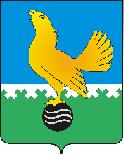 МУНИЦИПАЛЬНОЕ ОБРАЗОВАНИЕгородской округ Пыть-Ях Ханты-Мансийского автономного округа-ЮгрыАДМИНИСТРАЦИЯ ГОРОДАП О С Т А Н О В Л Е Н И ЕОт 28.12.2023									№ 372-паОб утверждении муниципальной программы «Развитие жилищной сферы в городе Пыть-Яхе» В соответствии с Бюджетным кодексом Российской Федерации, постановлением Правительства Ханты-Мансийского автономного округа – Югры от 10.11.2023 № 561-п «О государственной программе Ханты-Мансийского автономного округа – Югры «Строительство», постановлением Правительства Ханты-Мансийского автономного округа – Югры от 10.11.2023 № 553-п «О государственной программе Ханты-Мансийского автономного округа – Югры «Пространственное развитие и формирование комфортной городской среды», постановлением администрации города от 29.11.2023 № 326-па «О порядке разработки и реализации муниципальных программ города Пыть-Яха», распоряжением администрации города от 18.07.2013 № 1670-ра «О перечне муниципальных программ города Пыть-Яха»:1. Утвердить муниципальную программу «Развитие жилищной сферы в городе Пыть-Яхе» согласно приложению.2. Управлению по внутренней политике (Т.В. Староста) опубликовать постановление в печатном средстве массовой информации «Официальный вестник» и дополнительно направить для размещения в сетевом издании в информационно-телекоммуникационной сети «Интернет» - pyt-yahinform.ru.3.	Отделу по обеспечению информационной безопасности                                    (А.А. Мерзляков) разместить постановление на официальном сайте администрации города в сети Интернет.4.	Настоящее постановление вступает в силу c 01.01.2024.5.      Признать утратившими силу постановления администрации города:- от 10.12.2021 № 560-па «Об утверждении муниципальной программы «Развитие жилищной сферы в городе Пыть-Яхе»;- от 31.01.2022 № 32-па «О внесении изменений в постановление администрации города от 10.12.2021 № 560-па «Об утверждении муниципальной программы «Развитие жилищной сферы в городе Пыть-Яхе»;  - от 06.06.2022 № 222-па «О внесении изменений в постановление администрации города от 10.12.2021 № 560-па «Об утверждении муниципальной программы «Развитие жилищной сферы в городе Пыть-Яхе» (в ред. от 31.01.2022 N 32-па)»;- от 22.06.2022 № 258-па «О внесении изменений в постановление администрации города от 10.12.2021 № 560-па «Об утверждении муниципальной программы «Развитие жилищной сферы в городе Пыть-Яхе» (в ред. от 31.01.2022 № 32-па, от 06.06.2022 № 222-па)»; - от 10.11.2022 № 499-па «О внесении изменений в постановление администрации города от 10.12.2021 № 560-па «Об утверждении муниципальной программы «Развитие жилищной сферы в городе Пыть-Яхе» (в ред. от 31.01.2022 № 32-па, от 06.06.2022 № 222-па, от 22.06.2022 № 258-па, от 10.11.2022 № 499-па)»; - от 26.12.2022 № 572-па «О внесении изменений в постановление администрации города от 10.12.2021 № 560-па «Об утверждении муниципальной программы «Развитие жилищной сферы в городе Пыть-Яхе»; - от 30.12.2022 № 595-па «О внесении изменений в постановление администрации города от 10.12.2021 № 560-па «Об утверждении муниципальной программы «Развитие жилищной сферы в городе Пыть-Яхе» (в ред. от 31.01.2022 № 32-па, от 06.06.2022 № 222-па, от 22.06.2022 № 258-па, от 10.11.2022 № 499-па, от 26.12.2022 № 572-па)»;- от 21.03.2023 № 80-па «О внесении изменений в постановление администрации города от 10.12.2021 № 560-па «Об утверждении муниципальной программы «Развитие жилищной сферы в городе Пыть-Яхе» (в ред. от 31.01.2022 № 32-па, от 06.06.2022 № 222-па, от 22.06.2022 № 258-па, от 10.11.2022 № 499-па, от 26.12.2022 № 572-па, от 30.12.2022 № 595-па)»; - от 01.06.2023 № 155-па «О внесении изменений в постановление администрации города от 10.12.2021 № 560-па «Об утверждении муниципальной программы «Развитие жилищной сферы в городе Пыть-Яхе» (в ред. от 31.01.2022 № 32-па, от 06.06.2022 № 222-па, от 22.06.2022 № 258-па, от 10.11.2022 № 499-па, от 26.12.2022 № 572-па, от 30.12.2022 № 595-па, от 21.03.2023 № 80-па)»; - от 28.08.2023 № 242-па «О внесении изменений в постановление администрации города от 10.12.2021 № 560-па «Об утверждении муниципальной программы «Развитие жилищной сферы в городе Пыть-Яхе» (в ред. от 31.01.2022 № 32-па, от 06.06.2022 № 222-па, от 22.06.2022 № 258-па, от 10.11.2022 № 499-па, от 26.12.2022 № 572-па, от 30.12.2022 № 595-па, от 21.03.2023 № 80-па, от 01.06.2023 № 155-па)»;- от 16.10.2023 № 286-па «О внесении изменений в постановление администрации города от 10.12.2021 № 560-па «Об утверждении муниципальной программы «Развитие жилищной сферы в городе Пыть-Яхе» (в ред. от 31.01.2022 № 32-па, от 06.06.2022 № 222-па, от 22.06.2022 № 258-па, от 10.11.2022 № 499-па, от 26.12.2022 № 572-па, от 30.12.2022 № 595-па, от 21.03.2023 № 80-па, от 01.06.2023 № 155-па, от 28.08.2023 № 242-па)»;- от 18.12.2023 № 346-па «О внесении изменений в постановление администрации города от 10.12.2021 № 560-па «Об утверждении муниципальной программы «Развитие жилищной сферы в городе Пыть-Яхе» в ред. от 31.01.2022 № 32-па, от 06.06.2022 № 222-па, от 22.06.2022 № 258-па, от 10.11.2022 № 499-па, от 26.12.2022 № 572-па, от 30.12.2022 № 595-па, от 21.03.2023 № 80-па, от 01.06.2023 № 155-па, от 28.08.2023 № 242-па, от 16.10.2023 № 286-па)».6. Контроль за выполнением постановления возложить на первого заместителя главы города.Глава города Пыть-Яха						              Д.С. ГорбуновПриложение к постановлению администрации города Пыть-Яхаот 28.12.2023 № 372-паМуниципальная программа «Развитие жилищной сферы в городе Пыть-Яхе»(далее – муниципальная программа)Паспорт муниципальной программыОсновные положения2. Показатели государственной программы3. План достижения показателей муниципальной программы в 2024 году4. Структура муниципальной программы5. Финансовое обеспечение муниципальной программыКуратор муниципальной программы Первый заместитель главы города Пыть-ЯхаОтветственный исполнитель муниципальной программы Управление по жилищным вопросам администрации городаПериод реализации муниципальной программы2024 - 2030Цели муниципальной программы 1. Увеличение годового объема ввода жилья.2. Улучшение жилищных условий.Направления (подпрограммы) муниципальной программы 1. Комплексное развитие территорий.2. Обеспечение мерами государственной поддержки по улучшению жилищных условий отдельных категорий граждан.Объемы финансового обеспечения за весь период реализации1 252 069,40 тыс. рублейСвязь с национальными целями развития Российской Федерации/ государственной программой Ханты-Мансийского автономного округа - Югры1. Комфортная и безопасная среда для жизни/1.1. Показатель «Улучшение жилищных условий не менее 5 млн. семей ежегодно и увеличение объема жилищного строительства не менее чем до 120 млн. кв. метров в год»2. Государственная программа Ханты-Мансийского автономного округа - Югры «Пространственное развитие и формирование комфортной городской среды»/ 3. Государственная программа Ханты-Мансийского автономного округа - Югры «Строительство»/3.1. Показатель «Увеличение объема жилищного строительства» до 1,582 млн. кв. м.3.2. Показатель «Увеличение количества семей, улучшивших жилищные условия» до 74,9 тыс. семей.№ п/пНаименование показателяУровень показателяЕдиница измерения (по ОКЕИ)Базовое значениеБазовое значениеЗначение показателя по годамЗначение показателя по годамЗначение показателя по годамЗначение показателя по годамЗначение показателя по годамЗначение показателя по годамЗначение показателя по годамДокументОтветственный за достижение показателяСвязь с показателями национальных целей№ п/пНаименование показателяУровень показателяЕдиница измерения (по ОКЕИ)значениегод2024202520262027202820292030ДокументОтветственный за достижение показателяСвязь с показателями национальных целей12345678910111213141517Цель 1 «Увеличение годового объема ввода жилья»Цель 1 «Увеличение годового объема ввода жилья»Цель 1 «Увеличение годового объема ввода жилья»Цель 1 «Увеличение годового объема ввода жилья»Цель 1 «Увеличение годового объема ввода жилья»Цель 1 «Увеличение годового объема ввода жилья»Цель 1 «Увеличение годового объема ввода жилья»Цель 1 «Увеличение годового объема ввода жилья»Цель 1 «Увеличение годового объема ввода жилья»Цель 1 «Увеличение годового объема ввода жилья»Цель 1 «Увеличение годового объема ввода жилья»Цель 1 «Увеличение годового объема ввода жилья»Цель 1 «Увеличение годового объема ввода жилья»Цель 1 «Увеличение годового объема ввода жилья»Цель 1 «Увеличение годового объема ввода жилья»Цель 1 «Увеличение годового объема ввода жилья»1Объем жилищного строительства«НП» «ГП» «ВДЛ» «МП»тыс. кв. м.5,75820222,9435,5035,5017,2819,8523,6923,69Указы Президента Российской Федерации от 21 июля 2020 года № 474 «О национальных целях развития Российской Федерации на период до 2030 года», от 4 февраля 2021 года № 68 «Об оценке эффективности деятельности высших должностных лиц субъектов Российской Федерации и деятельности исполнительных органов субъектов Российской Федерации». Региональный проект «Жилье» портфеля проектов «Жилье и городская среда». Постановление Правительства Ханты-Мансийского автономного округа – Югры от 10.11.2023 № 561-п «О государственной программе Ханты-Мансийского автономного округа – Югры «Строительство».Управление архитектуры и градостроительстваУлучшение жилищных условий не менее 5 млн. семей ежегодно и увеличение объема жилищного строительства не менее чем до 120 млн. кв. метров в год»2Общая площадь жилых помещений, приходящихся в среднем на 1 жителя«МП»кв. м.19,9202219,620,420,42020,120,220,2Указ Президента Российской Федерации от 28.04.2008 № 607 «Об оценке эффективности деятельности органов местного самоуправления муниципальных, городских округов и муниципальных районов»Управление архитектуры и градостроительства -3Количество квадратных метров расселенного непригодного жилищного фонда (аварийный, фенольный)«НП» «МП»тыс. кв. м.2,5920221,561,590,910,910,910,910,91Региональный проект «Обеспечение устойчивого сокращения непригодного для проживания жилищного фонда» портфеля проектов «Жилье и городская среда»Управление по жилищным вопросамУлучшение жилищных условий не менее 5 млн. семей ежегодно и увеличение объема жилищного строительства не менее чем до 120 млн. кв. метров в год»Цель 2 «Улучшение жилищных условий семей»Цель 2 «Улучшение жилищных условий семей»Цель 2 «Улучшение жилищных условий семей»Цель 2 «Улучшение жилищных условий семей»Цель 2 «Улучшение жилищных условий семей»Цель 2 «Улучшение жилищных условий семей»Цель 2 «Улучшение жилищных условий семей»Цель 2 «Улучшение жилищных условий семей»Цель 2 «Улучшение жилищных условий семей»Цель 2 «Улучшение жилищных условий семей»Цель 2 «Улучшение жилищных условий семей»Цель 2 «Улучшение жилищных условий семей»Цель 2 «Улучшение жилищных условий семей»Цель 2 «Улучшение жилищных условий семей»Цель 2 «Улучшение жилищных условий семей»Цель 2 «Улучшение жилищных условий семей»4Количество семей, улучшивших жилищные условия«ГП» «ВДЛ» «МП»семей72202249465130302020Указ Президента Российской Федерации от 4 февраля 2021 года № 68Постановление Правительства Ханты-Мансийского автономного округа – Югры от 10.11.2023 № 561-п «О государственной программе Ханты-Мансийского автономного округа – Югры «Строительство».Управление по жилищным вопросамУлучшение жилищных условий не менее 5 млн. семей ежегодно и увеличение объема жилищного строительства не менее чем до 120 млн. кв. метров в год»№ п/пЦели/показатели муниципальной программы, структурного элемента / источник финансового обеспечения Уровень показателяЕдиница измерения (по ОКЕИ)Плановые значения по кварталамПлановые значения по кварталамПлановые значения по кварталамПлановые значения по кварталамНа конец года№ п/пЦели/показатели муниципальной программы, структурного элемента / источник финансового обеспечения Уровень показателяЕдиница измерения (по ОКЕИ)IIIIIIIV2024123456789Цель 1 «Увеличение годового объема ввода жилья»Цель 1 «Увеличение годового объема ввода жилья»Цель 1 «Увеличение годового объема ввода жилья»Цель 1 «Увеличение годового объема ввода жилья»Цель 1 «Увеличение годового объема ввода жилья»Цель 1 «Увеличение годового объема ввода жилья»Цель 1 «Увеличение годового объема ввода жилья»Цель 1 «Увеличение годового объема ввода жилья»Цель 1 «Увеличение годового объема ввода жилья»1.Объем жилищного строительства«НП» «ГП» «ВДЛ» «МП»тыс. кв. м.0,50,510,942,942.Общая площадь жилых помещений, приходящихся в среднем на 1 жителя«МП»кв. м.19,619,619,619,619,63.Количество квадратных метров расселенного непригодного жилищного фонда (аварийный, фенольный)«НП» «МП»тыс. кв. м.00,50,50,561,56Цель 2 «Улучшение жилищных условий семей»Цель 2 «Улучшение жилищных условий семей»Цель 2 «Улучшение жилищных условий семей»Цель 2 «Улучшение жилищных условий семей»Цель 2 «Улучшение жилищных условий семей»Цель 2 «Улучшение жилищных условий семей»Цель 2 «Улучшение жилищных условий семей»Цель 2 «Улучшение жилищных условий семей»Цель 2 «Улучшение жилищных условий семей»4.Количество семей, улучшивших жилищные условия«ГП» «ВДЛ» «МП»семей020191049№ п/пЗадачи структурного элементаКраткое описание ожидаемых эффектов от реализации задачи структурного элементаСвязь с показателями12341Направление (подпрограмма) «Комплексное развитие территорий»Направление (подпрограмма) «Комплексное развитие территорий»Направление (подпрограмма) «Комплексное развитие территорий»1.1.Региональный проект «Жилье»Региональный проект «Жилье»Региональный проект «Жилье»Ответственный за реализацию: Управление архитектуры и градостроительстваСрок реализации: 2024-2030Срок реализации: 2024-20301.1.1.Реализация проектов по развитию территорий, предусматривающие строительство жильяУвеличение годового объема жилья до 23,69 тыс. кв. м. к 2030 годуОбъем жилищного строительства.
Общая площадь жилых помещений, приходящихся в среднем на 1 жителя.1.2.Комплекс процессных мероприятий «Реализация мероприятий по градостроительной деятельности»Комплекс процессных мероприятий «Реализация мероприятий по градостроительной деятельности»Комплекс процессных мероприятий «Реализация мероприятий по градостроительной деятельности»Ответственный за реализацию: Управление архитектуры и градостроительстваСрок реализации: 2024-2030Срок реализации: 2024-20301.2.1.Обеспечение сбалансированного пространственного развития за счет эффективной реализации градостроительного потенциала территорий, включая совершенствование документов стратегического и территориального планирования, цифровизацию градостроительной деятельности, комплексное развитие территорийВнесение изменений в Генеральный план города, правила землепользования и застройки.Разработка проекта планировки и межевания территории города Пыть-Ях. Выполнение обосновывающих материалов для подготовки документов территориального планирования (обновление планово-картографического материала).Разработка местных нормативов градостроительного проектирования.Возмещение части затрат застройщика (инвестора) в соответствии с заключенным договором о комплексном развитии застроенной территории, реализуемым с учетом "Югорского стандарта развития территорий"	Объем жилищного строительстваОбъем жилищного строительства.1.3.Комплекс процессных мероприятий «Реализация полномочий в области строительства и жилищных отношений»Комплекс процессных мероприятий «Реализация полномочий в области строительства и жилищных отношений»Комплекс процессных мероприятий «Реализация полномочий в области строительства и жилищных отношений»Ответственный за реализацию: Управление по жилищным вопросамСрок реализации: 2024-2030Срок реализации: 2024-20301.3.1.Приобретение жилья в целях переселения граждан из жилых домов, признанных аварийными, для обеспечения жильем граждан, состоящих на учете для его получения на условиях социального найма, формирования маневренного жилищного фонда и осуществление выплат гражданам, в чьей собственности находятся жилые помещения, входящие в аварийный жилищный фонд, возмещения за изымаемые жилые помещенияПриобретение жилья для переселения граждан из жилых домов, признанных аварийными, выплата возмещения, формирование маневренного жилищного фонда, а также для переселения в первоочередном порядке участников специальной военной операции, членов их семей.
Обеспечение жильем граждан, состоящих на учете для его получения на условиях социального найма.
Предоставление субсидии участникам специальной военной операции, членам их семей, состоящим на учете в качестве нуждающихся в жилых помещениях, предоставляемых по договорам социального найма, на приобретение (строительство) жилых помещений в собственность.Количество семей, улучшивших жилищные условияОтветственный за реализацию: МКУ «Управление капитального строительства города Пыть-Яха»Срок реализации: 2024-2030Срок реализации: 2024-20301.3.2.Демонтаж аварийного жилищного фондаЛиквидация аварийного жилищного фонда, в том числе строений, приспособленных для проживанияКоличество квадратных метров расселенного аварийного жилищного фонда1.3.3.Реализация полномочий в области жилищного строительстваМероприятие по освобождению земельных участков, планируемых для жилищного строительства и комплекса мероприятий по формированию земельных участков для индивидуального жилищного строительстваОбъем жилищного строительства.Количество семей, улучшивших жилищные условия1.3.4.Приспособление по решению органа местного самоуправления жилых помещений и общего имущества в многоквартирных домах с учетом потребностей инвалидов, обследованных до 31 декабря 2023 годаПриспособление жилых помещений и общего имущества в многоквартирных домах с учетом потребностей инвалидов -2Направление (подпрограмма) «Обеспечение мерами государственной поддержки по улучшению жилищных условий отдельных категорий граждан»Направление (подпрограмма) «Обеспечение мерами государственной поддержки по улучшению жилищных условий отдельных категорий граждан»Направление (подпрограмма) «Обеспечение мерами государственной поддержки по улучшению жилищных условий отдельных категорий граждан»2.1.Комплекс процессных мероприятий «Обеспечение мерами государственной поддержки по улучшению жилищных условий отдельных категорий граждан»Комплекс процессных мероприятий «Обеспечение мерами государственной поддержки по улучшению жилищных условий отдельных категорий граждан»Комплекс процессных мероприятий «Обеспечение мерами государственной поддержки по улучшению жилищных условий отдельных категорий граждан»Ответственный за реализацию: Управление по жилищным вопросамСрок реализации: 2024-2030Срок реализации: 2024-2030 2.1.1.Предоставление субсидии участникам специальной военной операции, членам их семей, состоящим на учете в качестве нуждающихся в жилых помещениях, предоставляемых по договорам социального найма, на приобретение (строительство) жилых помещений в собственностьПредоставление субсидии участникам специальной военной операции, членам их семейКоличество семей, улучшивших жилищные условия 2.1.2.Улучшение жилищных условий ветеранов Великой Отечественной войны, ветеранов боевых действий, инвалидов и семей имеющих детей-инвалидов, вставших на учет в качестве нуждающихся в жилых помещениях до 1 января 2005 годаПредоставление субсидии ветеранам Великой Отечественной войны, ветеранам боевых действий, инвалидов и семьям имеющих детей-инвалидовКоличество семей, улучшивших жилищные условия 2.1.3.Переселение граждан из не предназначенных для проживания строений, созданных в период промышленного освоения Сибири и Дальнего Востока, и помещений, не отвечающих требованиям в связи с превышением предельно допустимой концентрации фенола и (или) формальдегидаПереселение граждан из не предназначенных для проживания жилых помещений, не отвечающих требованиям в связи с превышением предельно допустимой концентрации фенола и (или) формальдегидаКоличество семей, улучшивших жилищные условия 2.1.4.Обеспечение жильем молодых семейПредоставление субсидий на приобретение жилых помещений молодым семьямКоличество семей, улучшивших жилищные условия  2.1.5.Реализация полномочий, указанных в пунктах 3.1, 3.2 статьи 2 Закона Ханты-Мансийского автономного округа - Югры от 31 марта 2009 года № 36-оз "О наделении органов местного самоуправления муниципальных образований Ханты-Мансийского автономного округа - Югры отдельными государственными полномочиями для обеспечения жилыми помещениями отдельных категорий граждан, определенных федеральным законодательством"Реализация полномочий по постановке на учет и учету отдельных категорий граждан, выезжающих из районов Крайнего Севера и приравненных к ним местностей -3Структурные элементы, не входящие в направления (подпрограммы) муниципальной программыСтруктурные элементы, не входящие в направления (подпрограммы) муниципальной программыСтруктурные элементы, не входящие в направления (подпрограммы) муниципальной программы3.1.Комплекс процессных мероприятий «Обеспечение деятельности МКУ «Управление капитального строительства города Пыть-Яха»Комплекс процессных мероприятий «Обеспечение деятельности МКУ «Управление капитального строительства города Пыть-Яха»Комплекс процессных мероприятий «Обеспечение деятельности МКУ «Управление капитального строительства города Пыть-Яха»Ответственный за реализацию: МКУ «Управление капитального строительства города Пыть-Яха»Срок реализации: 2024-2030Срок реализации: 2024-20303.1.1.Обеспечение деятельности МКУ "Управление капитального строительства города Пыть-Яха"Оплата расходов на организационное обеспечение деятельности -Наименование муниципальной программы, структурного элемента / источник финансового обеспечения Объемы финансового обеспечения по годам реализации, тыс. рублейОбъемы финансового обеспечения по годам реализации, тыс. рублейОбъемы финансового обеспечения по годам реализации, тыс. рублейОбъемы финансового обеспечения по годам реализации, тыс. рублейОбъемы финансового обеспечения по годам реализации, тыс. рублейОбъемы финансового обеспечения по годам реализации, тыс. рублейОбъемы финансового обеспечения по годам реализации, тыс. рублейОбъемы финансового обеспечения по годам реализации, тыс. рублейНаименование муниципальной программы, структурного элемента / источник финансового обеспечения 2024202520262027202820292030всего123456789Развитие жилищной сферы в городе Пыть-Яхе (всего), в том числе:257 546,7265 733,4312 037,7104 187,9104 187,9104 187,9104 187,91 252 069,4Федеральный бюджет66 548,967 560,363 996,8211,7211,7211,7211,7198 952,8Бюджет автономного округа135 935,4147 619,7193 954,364 438,264 438,264 438,264 438,2735 262,2Местный бюджет55 062,450 553,454 086,639 538,039 538,039 538,039 538,0317 854,41. Комплексное развитие территорий (всего), в том числе:66 807,964 448,364 448,464 448,464 448,464 448,464 448,4453 498,2Бюджет автономного округа56 497,559 006,859 006,859 006,859 006,859 006,859 006,8410 538,3Местный бюджет10 310,45 441,55 441,65 441,65 441,65 441,65 441,642 959,91.1. Региональный проект «Жилье» (всего), в том числе:0,00,00,00,00,00,00,00,0Местный бюджет0,00,00,00,00,00,00,00,01.2. Комплекс процессных мероприятий «Реализация мероприятий по градостроительной деятельности» (всего), в том числе:5 576,75 576,75 576,85 576,85 576,85 576,85 576,839 037,4Бюджет автономного округа5 186,35 186,35 186,35 186,35 186,35 186,35 186,336 304,1Местный бюджет390,4390,4390,5390,5390,5390,5390,52 733,31.3. Комплекс процессных мероприятий «Реализация полномочий в области строительства и жилищных отношений» (всего), в том числе:61 231,258 871,658 871,658 871,658 871,658 871,658 871,6414 460,8Бюджет автономного округа51 311,253 820,553 820,553 820,553 820,553 820,553 820,5374 234,2Местный бюджет9 920,05 051,15 051,15 051,15 051,15 051,15 051,140 226,62. Обеспечение мерами государственной поддержки по улучшению жилищных условий отдельных категорий граждан (всего), в том числе:156 588,5167 500,1213 790,05 940,25 940,25 940,25 940,2561 639,4Федеральный бюджет66 548,967 560,363 996,8211,7211,7211,7211,7198 952,8Бюджет автономного округа79 437,988 612,9134 947,55 431,45 431,45 431,45 431,4324 723,9Местный бюджет10 601,711 326,914 845,7297,1297,1297,1297,137 962,72.1. Комплекс процессных мероприятий «Обеспечение мерами государственной поддержки по улучшению жилищных условий отдельных категорий граждан» (всего), в том числе:156 588,5167 500,1213 790,05 940,25 940,25 940,25 940,2561 639,4Федеральный бюджет66 548,967 560,363 996,8211,7211,7211,7211,7198 952,8Бюджет автономного округа79 437,988 612,9134 947,55 431,45 431,45 431,45 431,4324 723,9Местный бюджет10 601,711 326,914 845,7297,1297,1297,1297,137 962,73. Структурные элементы, не входящие в направления (подпрограммы) муниципальной программы (всего), в том числе:34 150,333 785,033 799,333 799,333 799,333 799,333 799,3236 931,8Местный бюджет34 150,333 785,033 799,3033 799,333 799,333 799,333 799,3236 931,83.1. Комплекс процессных мероприятий «Обеспечение деятельности МКУ «Управление капитального строительства города Пыть-Яха»34 150,333 785,033 799,333 799,333 799,333 799,333 799,3236 931,8Местный бюджет34 150,333 785,033 799,333 799,333 799,333 799,333 799,3236 931,8